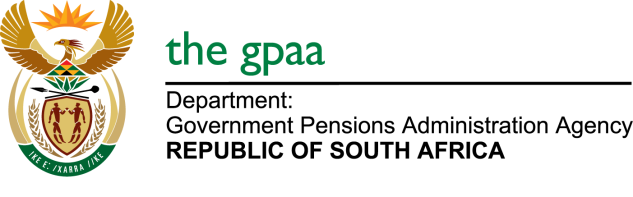 Name badgesDescription: Magnetic dome name badgeFeature: Magnet and metal material | DomeColour: Full colourSize: 75mm x 30mmFront side of the name badge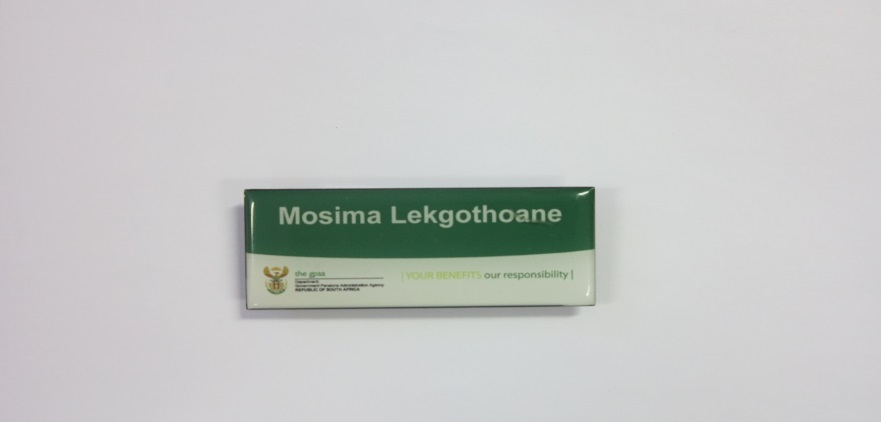 Back side of the name badge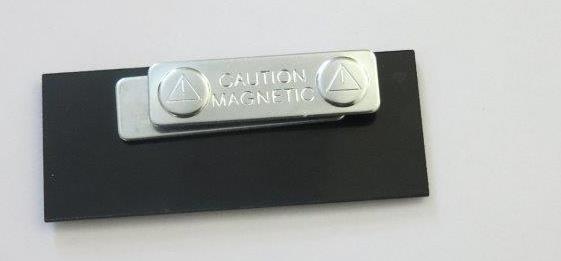 QUESTIONS AND ANSWERS SUPPLY AND DELIVERY OF CRM UNIFORMQUESTIONS AND ANSWERS SUPPLY AND DELIVERY OF CRM UNIFORMQUESTIONS AND ANSWERS SUPPLY AND DELIVERY OF CRM UNIFORMNoQUESTIONANSWER1Do we need to design logo on the lining jacket as it has a financial implication?GPAA Will provide the logo / artwork.2Please advise on the type of branding preferred?Embroidery on golf shirts; jackets and jerseysScreen printing on scarves and tiesGolf shirt: Embroidery in white on the chest Tie: Screen printing in white 